Aanmeldingsformulier Schermkamp 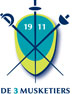 12 - 13 mei 2018Leuk dat je wilt deelnemen aan het Schermkamp 2018 van De Drie Musketiers!Voor- en achternaam deelnemer:….…………………………………………………………………………….Geslacht deelnemer: 		O Meisje         		 O Jongen Geboortedatum deelnemer:…………………………………………………………………………………………..Voorkeurswapen:			O Degen		 O SabelIk scherm:				O Mechanisch	 O ElektrischIk kan eventueel als scheidsrechter optreden:      ja    / 	neeMobiele telefoonnummer:   …………………………………………………………………………………………..E-mailadres:                            …………………………………………………………………………………………...Adres en woonplaats:           …………………………………………………………………………………………..	Aan de ouders/verzorgers: Voor de organisatie van het schermkamp is het belangrijk om alvast enige zaken van uw kind te weten. U kunt deze hieronder kenbaar maken. Uiteraard zal deze informatie vertrouwelijk behandeld worden.Belangrijk: Ten aanzien van dieetwensen en/of medicijngebruik verzoeken wij u om een volledige beschrijving van gebruik/toediening bij te leveren. Dieetwensen:                          …………………………………………………………………………………………...            …………………………………………………………………………………………...Allergieën:                               ..………………………………………………………………………………………….			            …………………………………………………………………………………………...Medicijngebruik:                   .…………………………………………………………………………………………..			            …………………………………………………………………………………………...Overige bijzonderheden/   ……………………………………………………………………………………………	       opmerkingen:    ……………………………………………………………………………………………ICEVermeld hieronder naam en telefoonnummer van iemand die gebeld kan worden als dat nodig mocht zijn.……………………………………………………………………………………………………………………………………Voor akkoord:(Tekenen door ouder/voogd van deelnemer indien jonger dan 18)Naam: ….Datum: …Het compleet ingevulde formulier kunt u mailen naar: schermkamp@de-3-musketiers.nl